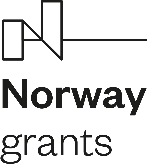 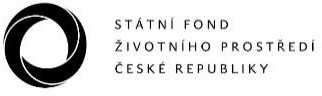 Dodatek č. 2ke smlouvě o poskytnutí podpory zProgramu „Životní prostředí, ekosystémy a změna klimatu“podporovaného z Norských fondů 2014-2021smlouva č. 3202100007Smluvní stranyStátní fond životního prostředí České republikyse sídlem:	Kaplanova 1931/1, 148 00 Praha 11korespondenční adresa:	Olbrachtova 2006/9, 140 00 Praha 4IČO:	00020729zastoupený:	Ing. Petrem V a l d m a n e m , ředitelembankovní spojení:	Česká národní bankačíslo účtu:	pro financování ze SFŽP ČR	40002-9025001/0710pro financování z FM Norska	60003-9025001/0710(dále jen „Fond“) aMasarykova univerzitase sídlem:	Žerotínovo náměstí 617/9, 602 00, Brno – Brno – městoIČO:	00216224zastoupená:	prof. MUDr. Martinem B a r e š e m, Ph.D., rektorem (dále jen „příjemce podpory“)se dohodly na této změně a doplnění smlouvy č. 3202100007 o poskytnutí podpory ze Státního fondu životního prostředí České republiky ze dne 30. 9. 2021 ve znění dodatku č. 1 ze dne 1. 11. 2021 (dále jen„Smlouva“):1.V článku II bodu 2) se konečný termín pro dosažení očekávaných výsledků akce zkracuje do 30. 4. 2024.2.Ostatní ustanovení Smlouvy se nemění.3.Příjemce podpory souhlasí se zveřejněním celého textu Smlouvy, včetně tohoto dodatku, v registru smluv podle zákona č. 340/2015 Sb., o zvláštních podmínkách účinnosti některých smluv, uveřejňování těchto smluv a o registru smluv (zákon o registru smluv), pokud zveřejnění Smlouvy nebo tohoto dodatku tento zákon ukládá.4.Tento dodatek je vyhotoven v jednom elektronickém vyhotovení, podepsaném zaručenými elektronickými podpisy zástupců smluvních stran, popřípadě je vyhotoven ve dvou listinných exemplářích a podepsán vlastnoručně; každý exemplář má platnost originálu. Každá smluvní strana obdrží jeden exemplář.V:	V Praze dne:dne:…………………………………………….	……………………………………zástupce příjemce podpory	zástupce Fondu